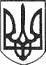 РЕШЕТИЛІВСЬКА МІСЬКА РАДАПОЛТАВСЬКОЇ ОБЛАСТІВИКОНАВЧИЙ КОМІТЕТ РІШЕННЯ 11 грудня  2020 року                                                                                        № 219Про проведення повідомної реєстрації  Колективного договору відділу освіти Решетилівської міської ради на 2021-2024 рокиКеруючись  підпунктом 9 пункту „б” частини першої  статті 34 Закону України  ,,Про  місцеве  самоврядування в Україні”, статті 15 Кодексу законів про  працю  України, Порядком повідомної реєстрації галузевих (міжгалузевих) і територіальних угод, колективних договорів, затверджених постановою Кабінету  Міністрів  України від 13.02.2013 р. № 115 (в редакції постанови Кабінету Міністрів України від 21.08.2019 №768), розглянувши лист відділу освіти Решетилівської міської ради  від  09.12.2020 року № 01-19/34,  виконавчий  комітет  Решетилівської  міської  радиВИРІШИВ:	Провести повідомну реєстрацію Колективного договору  відділу освіти Решетилівської міської ради на  2021-2024 роки (додається).Секретар міської ради                                                             О.А. ДядюноваТанько, 2 19 67